ORDENANZA XIV Nº 48 ANEXO IVPLANO DE IMPLANACIÓN “UNIÓN CULTURAL – MINI CITY”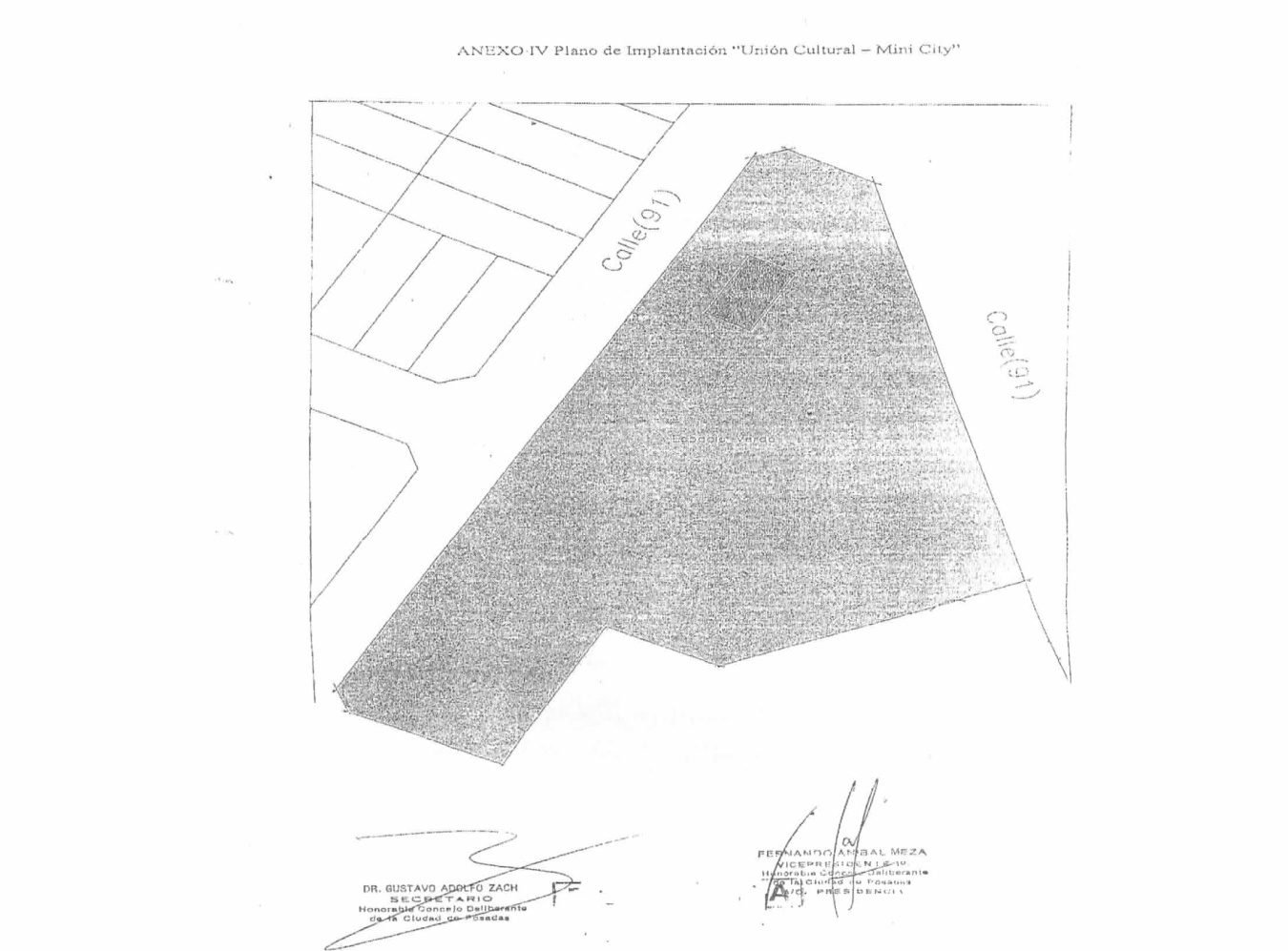 